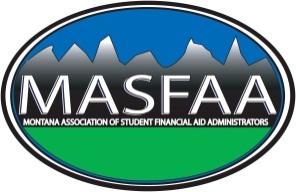 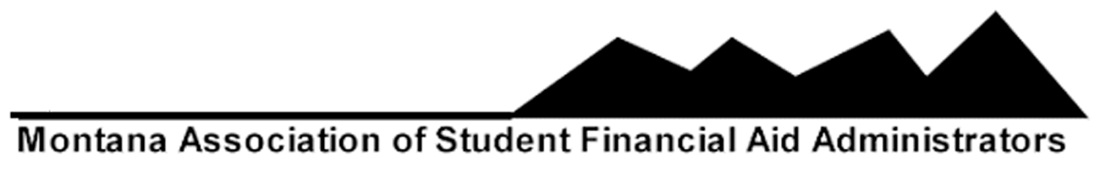 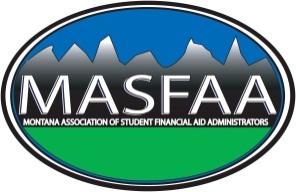 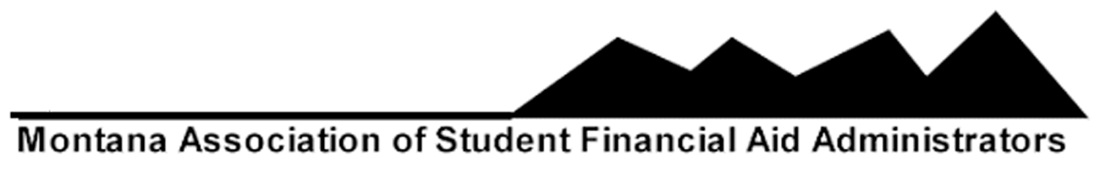 MASFAA Board Meeting Location: Conference CallWednesday, December 16, 2015, 3:00 pmCall Meeting to Order:Julie Watson moves to call meeting to orderRoxy Jacobson seconds the motionApprove AgendaAlexa Freeburg moves to approve agendaRoxy Jacobson seconds the motionApprove MinutesRoxy moves to approve the amended minutesRita Larby seconds the motionPolicies and Procedures, Bylaws and Board ResponsibilitiesReview suggestionsSuggested bylaw revisions to be voted on and spring conference business meeting:Location change of principle office – previously located at a different location at the University of Montana in MissoulaExecutive Board – Associate Member Delegate to be added to the make-up of the boardResponsibilities of the Past President – add the solicitation and selection of nominees for elected officeThe elimination of the Nomination committee with duties now assigned to the Past PresidentRevise wording to state at least one annual meeting of the executive boardProposed change to annual membership dues to be determined annually by the board to allow for increase as needed.Suggested Policy and Procedure revisions: Approved changes to the P&P would go into effect immediately.Striking out – storing policy and procedures document on discChange RMASFAA Summer Institute to Professional developmentAdd MASFAA List serve addressAdd MASFAA website addressAdd to President responsibilities to buy the state gift for the RMASFAA conferenceAlso add that the President prepares the annual budget for Board approvalStrike under Treasurer as serving as the chair for the Budget and Audit committee and the membership committee due to change of committees under bylawsAdd that the Treasurer is responsible for ensuring the consistent membership numbers for both institutional and associate membersAlso add that the treasurer is responsible for having an audit performed at the end of his or her term.Add to Past President the selections of nominees for the elected offices and to report at the annual meeting of the AssociationFor the Past President to solicit nominations for the Financial Aid Professional of the year. Add that the Member at Large will serve as MASFAA representatives on other boards where MASFAA is a member. Strike the member at large as serving as a member of the nominations committee.Strike the standing committee section altogetherUpdate label and roster request of the Associate membership to be made by the Treasure and not membership committee chair.Change the annual membership forms from being mailed to being announced on the MASFAA List serveAdd sponsorship fees will be evaluated yearly by the board in conjunction with the Associate Member Delegate.Delete dollar amount assigned to Association Advertising PackageStrike power point of MASFAA member logo and association pictures throughout the conferenceDelete dollar amounts assigned to conference table package and conference advertising package.Revise statement that the President-Elect will attend NASFAA Leadership and Legislative Conference and ExpoRevise statement that President and Past-President will attend the annual RMAFAA ConferenceAdd section on scholarships regarding the RMASFAA Summer Institute and the Mick Hanson Professional Development Scholarship.Change the site and date of the annual conference will be determined one year prior rather than two years priorJulie Watson made a motion to move forward with suggested changes to the policies and procedures.Emily Williamson seconded the motionMotion passes with no dissentSuggested changes to the bylaws will be sent out on the List serve for the Association to review prior to the annual business meeting at the annual conference April 6-8, 2016 with a reminder closer to the conference date. MASFAA Finances and Expense Reports – Sandy JohnsrudSet time with Sandy to review budgetSandy Johnsrud sent out balance and profit and loss reports to the board for review (see attached below)Discussion: There had been previous conversations about moving funds from the checking to the savings or to a DC account.  The main question is accessibility.  Funds would not be accessible in a CD as they would in checking or savings.  There should not be more in the checking than can sustain a year’s worth of expenses.  The rest of the funds should be moved to maximize the interest versus the cost to the Association.  The Association is not necessarily about making money, but want to be sure that we are at least maintaining rather than losing money.  Have to be sure that we are not spending more than we are making.  The budget is to be reviewed this week to address this concern.  There is not a First Interstate Bank where Sandy is so Kelli will go the branch where she is and move $10,000.00 into the savings account and get feedback from the bank on the best options for us to utilize.  She will also update the address / contact information since statements are still going to the Bozeman address for the previous treasurer.Based on this proposal, Tina made a motion for Kelli to move the $10,000.00 to the savings account and Roxy seconded the motion.  Motion passes with no dissent.Tina added that this is and would be a good discussion for the business meeting.Officers ReportsPast-President, Tina WagnerTina was invited to participate in Gear-Up on behalf of MASFAA: discussed were FAFSA nights and the upcoming prior, prior year reporting on FAFSA.  The college application week was successful.  Also establishing a mentor program for Gear up students.Tina is also on the MCAN steering committee.  Approved for 501c3.  Creating first board and working on fundraising.Also working on the nominations for the open positions on the next board:President electVP/SecretaryMember at large Vice President/Secretary, Julie WatsonNothing to reportPresident-Elect, Emily WilliamsonIs / will be attending NASFAA Leadership; setting up visits on Capitol Hill with state representatives.  Treasurer, Sandy JohnsrudSee aboveMember-at-Large, Alexa FreeburgAlexa is on the RMASFAA membership committee and looking for ways to also help with membership on the state level and making sure what the protocols were if any; such as using the List serve to promote the benefits of membership (RMASFAA).Member-at-Large, Rita LarbyRita attended the FSA Conference.  Topics of conversation were prior-prior year on the FAFSA, end of Perkins and discussions related to the grandfathering, etc.Associate Member, Roxy JacobsonNothing to reportPresident-Kelli EngelhardtVolunteered for RMASFAA Summer Institute – registration co-chair.  Old BusinessReview Social Media from other RMASFAA statesSuggestions?  Last board meeting had everyone looking at the sites of the other states in the RMASFAA region.  Through discussion it was determined that the other states were not really doing anything much differently than we were.                                 Discussion suggestions: Add emails to the website.  Collect from membership.  Ask                               Ask the membership what they would like to see on the website.Will continue the conversationQuestion came up from Healthcare Montana and asking about being included in the List serve so as to stay current with what is going on in financial aid.  Board discussion determined that this was a benefit of being an Associate member so if they were wanting to do this, they could become a member.Fall Decentralized training discussionOptionsSome discussion on whether it was needed and if so when.  The subject this time was 150% subsidized loan eligibility.  Could it be incorporated into the conference?  Probably better to have it separate.  In terms of whether it was needed this late, it was me mentioned that there are new people to financial aid that could benefit.New BusinessSpring Conference update –April 6-8 Billings, MT – Emily WilliamsonConference set for Big Horn ResortMembership Drive – begins 1/1/2016 – ends 3/1/2016Review forms (see separate form)Corporate support – review form and email suggestions.  Roxy to do outreach.  Alexa regarding protocols for outreach.Next Board meeting conference call scheduled for Thursday March 10, 2016 from 3:00 – 4:00 PM MTAdjourn Julie Watson moves to adjournSandy Johnsrud secondsMASFAAMASFAAMASFAAMASFAAMASFAAProfit and LossProfit and LossProfit and LossProfit and LossProfit and LossJan 1 - Dec 16, 15IncomeIncomeIncomeCorporate SupportCorporate Support3,155.00InvestmentsInvestmentsMMDA Interest1.50Total InvestmentsTotal Investments1.50Program IncomeProgram IncomeAssociate Dues1,045.00Institutional Dues1,020.00Sponshorships-Spring Conference4,933.33Total Program IncomeTotal Program Income6,998.33Scholarship IncomeScholarship Income477.17Spring Conference RegistrationSpring Conference Registration5,238.04Total IncomeTotal IncomeTotal Income15,870.04ExpenseExpenseExpenseAwards/GiftsAwards/Gifts129.70MCANMCAN0.00MPSEOC Counselor UpdateMPSEOC Counselor Update150.00OperationsOperationsBank Charges10.00Total OperationsTotal Operations10.00President's ProjectPresident's Project3.43ScholarshipsScholarshipsMinority Summer Institute Schol770.00RMASFAA Summer Institute Schol850.00Total ScholarshipsTotal Scholarships1,620.00Spring ConferenceSpring Conference6,271.12Travel and MeetingsTravel and MeetingsBoard Meeting and Transitional82.50NASFAA Leadership Conference4,019.57RMASFAA Expenses1,540.72Total Travel and MeetingsTotal Travel and Meetings5,642.79Total ExpenseTotal ExpenseTotal Expense13,827.04Net IncomeNet IncomeNet IncomeNet Income2,043.00MASFAA MASFAA MASFAA MASFAA MASFAA Balance SheetBalance SheetBalance SheetBalance SheetBalance SheetDec 16, 15ASSETSASSETSASSETSCurrent AssetsCurrent AssetsCurrent AssetsChecking/SavingsChecking/SavingsFirst Interstate-CD15,271.92First Interstate Bank31,206.39First Interstate Bank-MMDA5,149.09Total Checking/SavingsTotal Checking/Savings51,627.40Total Current AssetsTotal Current AssetsTotal Current Assets51,627.40TOTAL ASSETSTOTAL ASSETSTOTAL ASSETSTOTAL ASSETS51,627.40LIABILITIES & EQUITYLIABILITIES & EQUITYLIABILITIES & EQUITYLIABILITIES & EQUITYEquityEquityOpening Balance EquityOpening Balance Equity50,993.57Unrestricted Net AssetsUnrestricted Net Assets-1,409.17Net IncomeNet Income2,043.00Total EquityTotal EquityTotal Equity51,627.40TOTAL LIABILITIES & EQUITYTOTAL LIABILITIES & EQUITYTOTAL LIABILITIES & EQUITYTOTAL LIABILITIES & EQUITY51,627.40